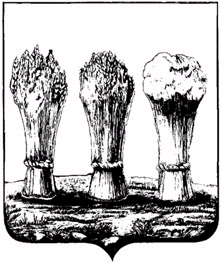 УПРАВЛЕНИЕ ОБРАЗОВАНИЯГОРОДА ПЕНЗЫПРИКАЗОб утверждении Методики расчета стоимости платныхдополнительных образовательных и иных услуг в муниципальныхучреждениях образования города Пензы.В соответствии с Федеральным законом от 29.12.2012г. №273-ФЗ «Об образовании в Российской Федерации», руководствуясь Положением об Управлении образования города Пензы, П Р И К А З Ы В А Ю Утвердить прилагаемую Методику расчета  платных дополнительных образовательных и иных услуг в муниципальных учреждениях образования города Пензы согласно Приложению.Довести Методику расчета платных дополнительных образовательных и иных услуг в муниципальных учреждениях образования города Пензы до руководителей учреждений, в отношении которых функции и полномочия учредителя осуществляет Управление образования города Пензы.Действие настоящего приказа распространяется на правоотношения, возникшие с 01.01.2014 года.Приказ Управления образования города Пензы от 09.01.2013 №3 «Об утверждении Методики расчета стоимости платных дополнительных образовательных и иных услуг в муниципальных  учреждениях  образования города Пензы» признать утратившим силу с 1.01.2014г.Контроль за исполнением настоящего приказа возложить на  начальника отдела учета и отчетности Трошину И.В. и начальника отдела планирования и статистической отчетности  Тимкину Н.А. И.о.начальника                                                                            Ф.В.КлеминПодготовил: Начальник отдела планирования и статистической отчетности	Н.А. ТимкинаСогласован:Заместитель начальникаУправления образования города Пензы				Ф.В. КлеминНачальник отдела учета и отчетности – главный бухгалтер Управления образования города Пензы		И.В. ТрошинаЗаместитель начальника отдела  кадрового и правового обеспечения 				В.А.Пшеничников Приложение  к   приказу Управленияобразования  города  Пензы от ___________ №______Методика расчета стоимости платных дополнительных образовательных и иных услуг в муниципальных учреждениях образования города Пензы. Порядок оказания платных дополнительных образовательных и иных услуг в муниципальных общеобразовательных учреждениях  регламентирует  Закон РФ от 07.02.1992 года № 2300-1 «О защите прав потребителей», Федеральный закон от 29.12.2012 года № 273-ФЗ «Об образовании в Российской Федерации».К платным дополнительным образовательным и иным услугам, представляемым муниципальными образовательными учреждениями относится:1. Преподавание специальных курсов и циклов дисциплин по различным предметам сверх часов и сверх программ, предусмотренных учебным планом;2. Репетиторство с обучающимися другого образовательного учреждения;3. Различные курсы, семинары, консультации (компьютерные, инженерного бизнеса, английского языка и др.):4.  Различные кружки, студии, группы, школы по обучению и приобщению детей к знанию мировой культуры, художественно-эстетического, научного, технического и прикладного творчества (шахматная, цирковая, танцевальная, музыкальная школы, художественные кружки, секции и т.п.);5.  Создание различных учебных групп и методов специального обучения детей в т.ч. с отклонениями в развитии, по адаптации детей к условиям школьной жизни, подготовке неорганизованных дошкольников к поступлению в школу (школа раннего развития), группы выходного и праздничного дня, группы вечернего и кратковременного пребывания;6.  Информационные услуги, в т.ч. Интернет;7. Спортивные секции и группы (аэробика, ритмика, спортивные, единоборства, волейбол, баскетбол, мини-футбол, теннис, общефизическая подготовка, в т.ч. занятия в тренажерных залах);8.  Присмотр за детьми с отклонениями в развитии, коррекция психического здоровья.Платные дополнительные и иные образовательные услуги не могут быть оказаны муниципальными образовательными учреждениями взамен или в рамках основной образовательной деятельности (рамках основных образовательных программ и государственных образовательных стандартов), финансируемых за счет бюджета.Для организации платных дополнительных услуг, оказываемых образовательными учреждениями необходимо: а) изучить спрос в дополнительных образовательных услугах и определить предполагаемый контингент обучающихся; б) создать условия для предоставления платных дополнительных услуг, с учетом требований по охране и безопасности здоровья обучающихся;в) указать в уставе образовательного учреждения перечень планируемых платных дополнительных образовательных услуг и порядок их представления;г) получить лицензию на те виды деятельности, которые будут организованы в данном образовательном учреждении в виде платных дополнительных образовательных услуг с учетом запросов обучающихся, соответствующей учебно-материальной базы и наличия специалистов;д) заключить договор с заказчиком на оказание платных дополнительных образовательных услуг, предусмотрев в нем: характер оказываемых услуг, срок действия договора, размер и условия оплаты предоставляемых услуг, а также иные условия. Оплата за представляемые платные дополнительные услуги должна производиться только через учреждения банков;е) на основании заключенных договоров издать приказ об организации работы учреждения по оказанию платных образовательных услуг, предусматривающий: ставки работников, занятых оказанием платных услуг, график их работы, смету затрат на проведение платных дополнительных образовательных услуг, учебные планы и штаты; ж) заключить трудовые соглашения со специалистами (или трудовой договор подряда с временным трудовым коллективом) на выполнение платных образовательных услуг.з) Разработать локальный нормативный правовой акт об организации платных образовательных услуг, в котором будут отражены факторы, влияющие на стоимость  платных образовательных услуг, факторы, влияющие на размер оплаты труда персонала, связанного с оказанием платных образовательных услуг, механизм формирования норматива детей в группе.Данная методика предназначается для введения единого механизма формирования цен на платные дополнительные образовательные услуги в городе. Расходование средств, полученных от оказания платных услуг, осуществляется в соответствии с утвержденной сметой доходов и расходов. Планирование сметы  по расходам за счет доходов от платных услуг, а также ее исполнение осуществляется по статьям экономической классификации расходов бюджетов Российской Федерации.Смета расходов за счет доходов от платных услуг состоит из двух разделов:  Доходы - родительская плата за дополнительные образовательные и иные услуги.Доходы рассчитываются исходя из списочного количества детей групп, ежемесячной родительской платы за дополнительные услуги  и количества месяцев предоставления этих услуг.Расходы - все расходы, которые непосредственно связаны с оказанием  дополнительных и иных образовательных услуг по кодам экономической классификации расходов бюджетов Российской Федерации.Формирование цен на платные дополнительные образовательные услуги основано на принципе полного возмещения затрат образовательного учреждения на оказание данной услуги, при котором цена складывается на основе стоимости затраченных на ее осуществление ресурсов. Цена платной дополнительной услуги устанавливается учреждением самостоятельно, исходя из специфики направления услуги, по соглашению между потребителем и исполнителем. Расчет цены платной дополнительной образовательной услуги на одного учащегося  на 1 занятие производится по формуле: Цпдоу = Сс, гдеЦпдоу – цена платной дополнительной услуги на 1учащегося на 1 занятие (руб.);Сс – себестоимость платной дополнительной образовательной услуги на 1 учащегося на 1 занятие (руб.); Расчет себестоимости платной дополнительной образовательной услуги В состав затрат, относимых на себестоимость услуги, рекомендуется включать следующие виды расходов: - расходы на оплату труда, в которые входятрасходы на оплату труда педагогам;расходы на оплату труда административно-хозяйственного персонала;начисления на выплаты по оплате труда; - материальные затраты, в которые входят: расходы на услуги связи, работы, услуги по содержанию имущества и прочие работы и услуги (согласно договора или сметы); расходы на увеличение стоимости материальных запасов: приобретение учебно-наглядных пособий, расходных материалов и прочие хозяйственные расходы (моющие средства, инвентарь и т.п.).Образовательное учреждение в праве включать в состав материальных затрат другие расходы, если это служит достижению целей, ради которых оно создано, и отражено в его учредительных документах.Оплата трудаЗатраты по оплате труда на 1 учащегося в час рассчитываются следующим образом: Зпр =Зп + За, гдеЗпр - затраты по оплате труда на 1 час обучения одного обучающегося (руб.); Зп – фонд оплаты труда основного педагогического персонала задействованного в оказании платных образовательных услуг (должность педагогического работника устанавливается учреждением локальным актом в зависимости от профиля и направленности оказываемой услуги) (руб.);  где:Стимулирующий коэффициент рекомендуется учреждению устанавливать самостоятельно исходя из должности педагога осуществляющего оказание платной услуги и дополнительного коэффициента расширения зоны обслуживания в зависимости от выполнения работ не связанных непосредственно с предоставлением платной дополнительной услуги, устанавливаемого согласно ежемесячного приказа утвержденного руководителем ДОУ на основании локального нормативно правового акта об организации платных образовательных услуг(Приложение 1); Норматив детей в группе рекомендуется учреждению устанавливать самостоятельно в зависимости от возрастной категории и направления деятельности дополнительной платной  услуги, устанавливается локальным актом учреждения с объяснением выбора установленного норматива. Для индивидуальных занятий (услуги логопеда, психолога, музыкального руководителя и прочие услуги, требующие индивидуального подхода) применяется норматив равный 1.В зависимости от возрастной категории : - от 1,5 до 3-х лет – применяется норматив равный 5- от 3-х до 7 лет – применяется норматив равный 8-10 (в зависимости от площади  помещения и специфики направления деятельности).В зависимости от направления деятельности:- художественно-эстетическое направление (изобразительное искусство, театральный кружок, хореографическая студия, вокальная студия) – применяется норматив равный 8-10 (в зависимости от площади помещения и специфики направления деятельности)- образовательное направление (базовые основы для изучения иностранных языков в игровой форме, занятия по подготовке к школе (обучение чтению, азы математики и т.д.) – применяется норматив равный 8-10 (в зависимости от площади помещения и специфики направления деятельности)- спортивно-оздоровительное направление. В данном случае рекомендуется устанавливать норматив в соответствии с возрастом воспитанников и норм техники безопасности, а именно: начальная стадия обучения основам Восточных единоборств, спортивной и художественной гимнастики, плавания  - применяется норматив 6 человек в группе (данный норматив устанавливается согласно площади помещения, для достижения высокого результата соблюдения норм техники безопасности, для получения наивысших показателей в приобретении навыков того или иного вида спорта с целью дальнейшего развития ребенка в данном направлении); оздоровительное общеукрепляющее физическое развитие – норматив устанавливается согласно возрастной категории – - от 2-х до 3-х лет – применяется норматив равный 5- от 3-х до 7 лет – применяется норматив равный 8-10 (в зависимости от площади помещения и специфики направления деятельности).К- коэффициент почасовой оплаты труда;За – фонд оплаты труда административно-управленческого персонала, задействованного в оказании платных образовательных услуг (руб.).  За = Зп * К;К –коэффициент оплаты труда административно-управленческого персонала устанавливается учреждением самостоятельно локальным актом, но не более 70%.Нз – начисления на выплаты по оплате труда (руб.)Нз = (Зп + За) * 30,2%.Размер начисления производится в соответствии с законодательством РФ.  Материальные затраты  Материальные затраты (М) рекомендуются до 40% от затрат на оплату труда с начислениями на выплаты по оплате труда. В материальные затраты рекомендуется включать оплаты за услуги связи, за работы, услуги по содержанию имущества, оплаты за прочие работы ,услуги, расходы на увеличение стоимости материальных запасов: приобретение учебно-наглядных пособий, расходных материалов и прочие хозяйственные расходы (моющие средства, инвентарь и т.п.).Образовательное учреждение в праве включать в состав материальных затрат другие расходы, если это служит достижению целей, ради которых оно создано, и отражено в его учредительных документах. Себестоимость 1 часа единой платной дополнительной образовательной услуги для одного учащегося  (Сс) рассчитывается по формуле:Сс = Зпр +Нз+МПри расчете расходной части сметы обязательным является выполнение требования относительно первоочередного обеспечения средствами расходов на оплату труда и соответствующих отчислений от себестоимости 1 часа единой платной дополнительной образовательной услуги для одного учащегося.Администрация образовательного учреждения при расчете оплаты труда работникам, оказывающим платные услуги, вправе использовать сдельные, бестарифные и иные системы оплаты труда. При разработке подобных систем оплаты труда должно быть соблюдено требование трудового законодательства: заработная плата работника, отработавшего норму рабочего времени, не может быть ниже, чем предусмотрено тарификацией, пропорционально отработанного времени.Муниципальные учреждения образования самостоятельно определяют направления и порядок использования средств, полученных от оказания платных услуг, кроме их доли, направляемой на оплату труда и начислений работников образовательных учреждений.Для освобождения от НДС и налога на прибыль организаций необходимо, чтобы оказываемая платная образовательная услуга была указана в лицензии (пункт 6 статьи 149 НК РФ).Начальник отдела планирования и статистической отчетности							Н.А. Тимкина16.05.2014№.167г. Пенза